NİLÜFER ŞEHİT FAİK GÖKÇEN İLKOKULU BESLENME DOSTU OKUL PROJESİ‘‘Veli Bilgilendirme Çalışmaları’’Etkinliğin Amacı:        Beslenme Dostu Okul Projesi kapsamında ,eğitim evde başlar ilkesinden yola çıkarak velilerimizi bilinçlendirmek ve eğitim saçayağının üçüncü ayağını oluşturmak.Etkinliğin Programı ve Uygulanması:         Okul Aile Birliği Başkanımız Bahar   KÖKLÜ tarafından her sınıfın sınıf annelerine davetiye hazırlanıp gönderildi.11 MAYIS 2016 ÇARŞAMBA günü saat 13:30 da sınıf veli temsilcileriyle bilgilendirme toplantısı yapıldı.Toplantıya Okul Müdürümüz Osman AŞIK tarafından proje hakkında bilgi verilmesiyle başlandı.Daha sonra Müdür Yardımcımız Mustafa ERGEMİCİ projenin yürütülmesinde velilerimize olan ihtiyaca ve onların katılımıyla projenin amacına ulaşabileceğine değindi.Toplantıya proje yürütme ekibinde olan bütün arkadaşlar katıldı.Daha sonra projemizin ilk çalışmalarının neler olduğu tanıtıldı.Sağlıklı beslenme ile ilgili olarak okulumuzda her hafta yapılacak olan meyve yeme günlerinin düzenlendiğinden bahsedildi.22 Mayıs Dünya Obezite Günü olması nedeniyle o günü takip eden hafta içinde 24 Mayıs günü 3/F  sınıfı öğrencilerinin hazırlamış olduğu ‘Fil Diyeti’ adlı gösterinin yapılacağı ve güne renk katmak, çocuklarımızın meyve yeme alışkanlığı kazanmalarını sağlamak için şiirler okunacağı ve tüm okulda aynı anda aynı meyveler tüketilerek bir etkinlik düzenleneceği anlatıldı.Velilerimizin de konuyla ilgili düşünceleri alınarak ,etkinlik günü ve daha sonrası yapılacak çalışmalarda karşılıklı fikir alış-verişinde bulunuldu.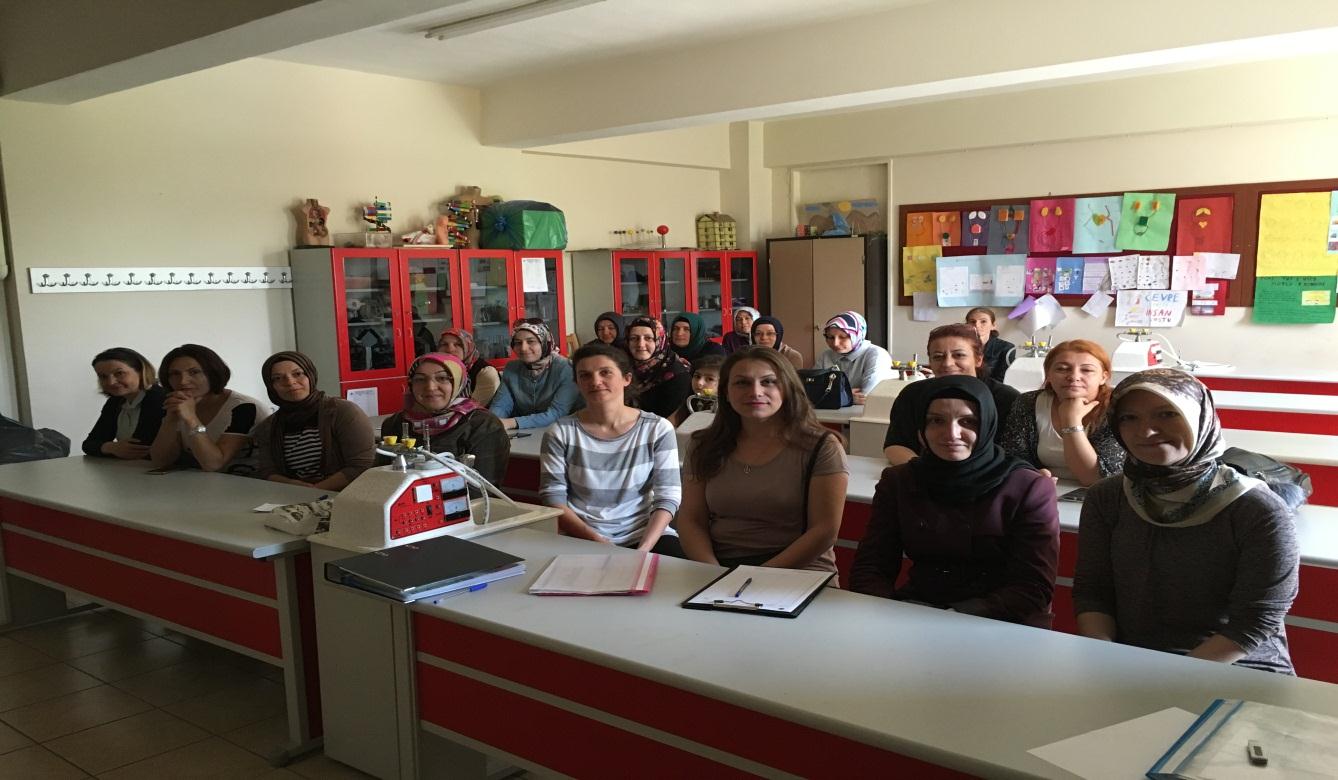 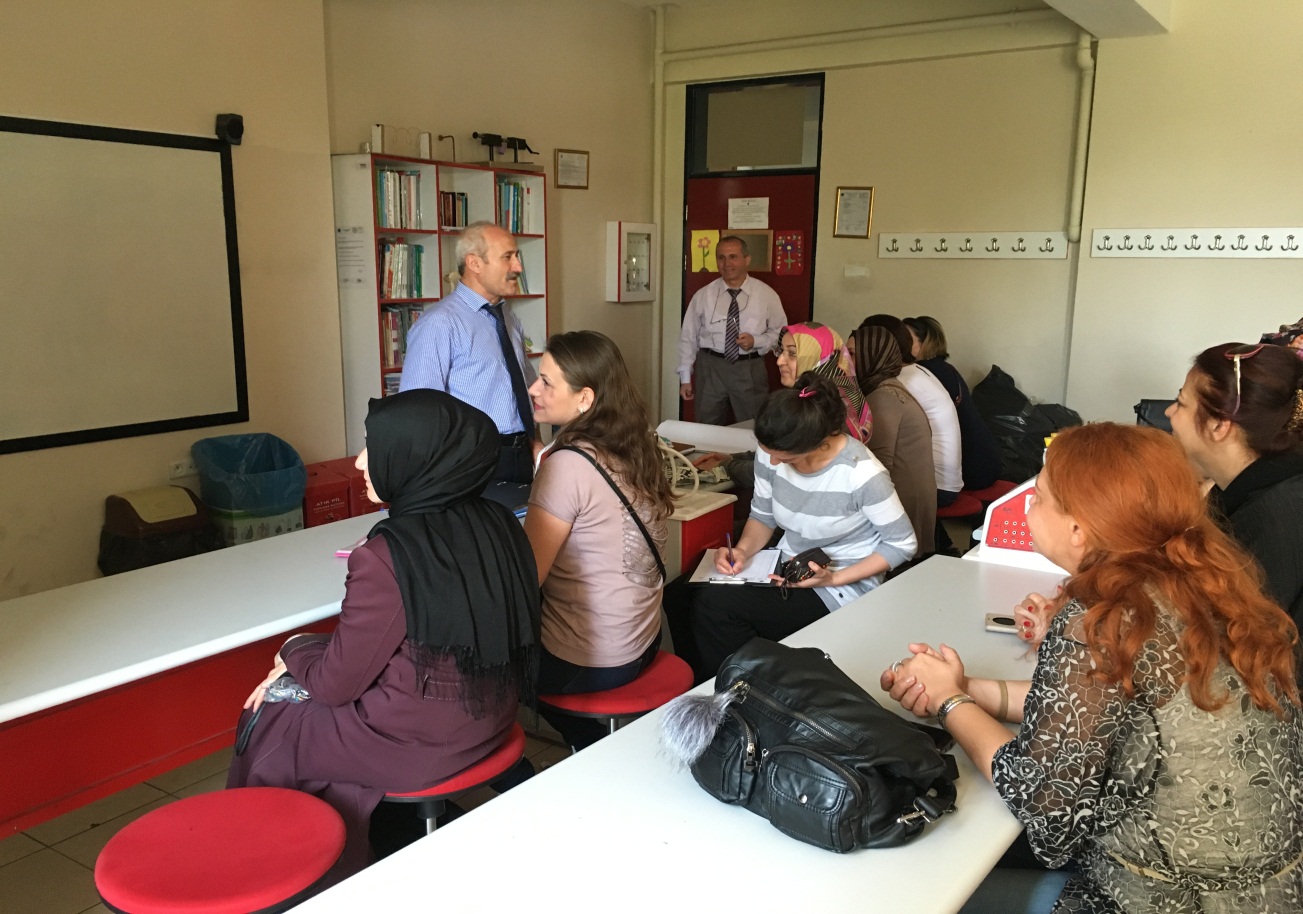 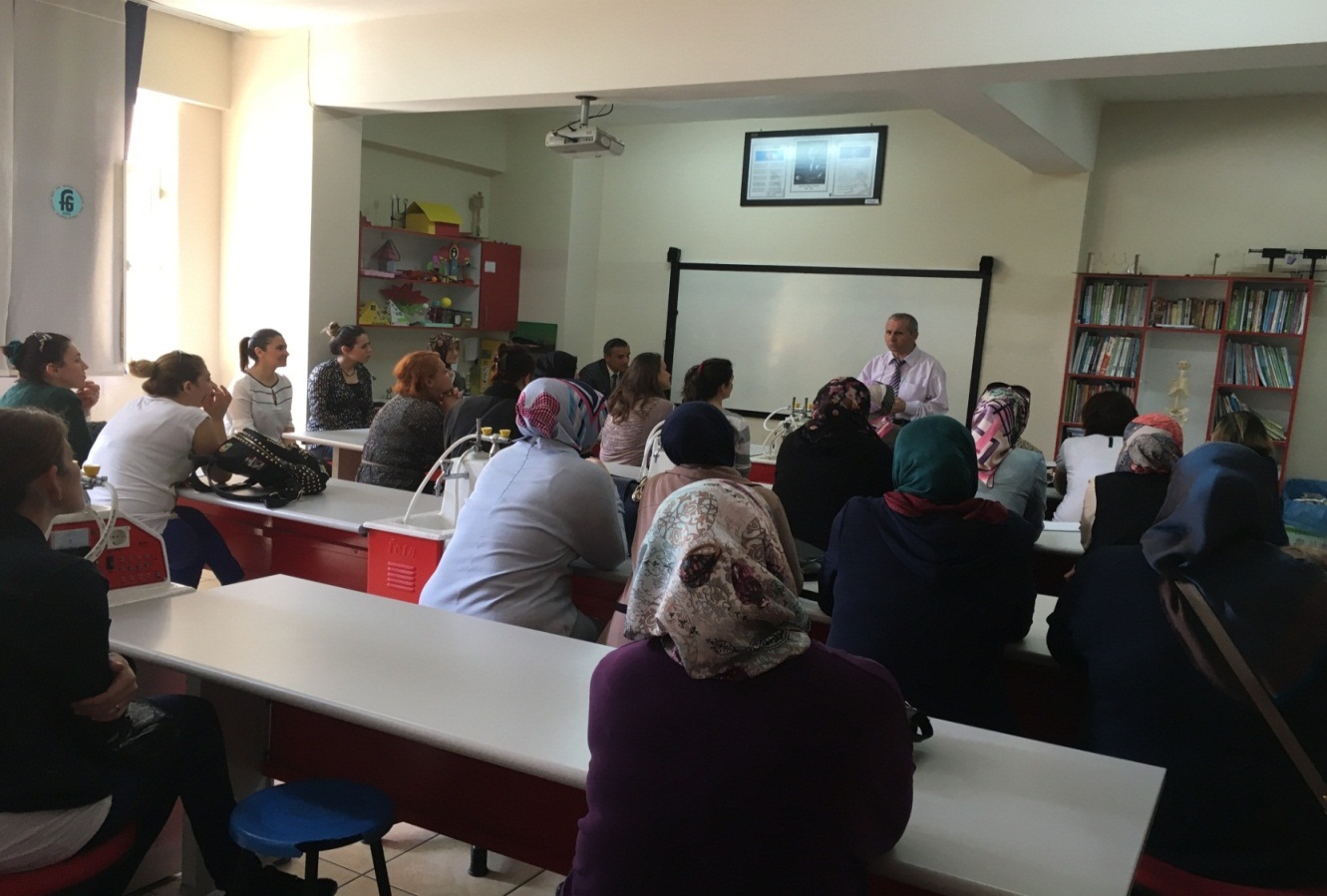 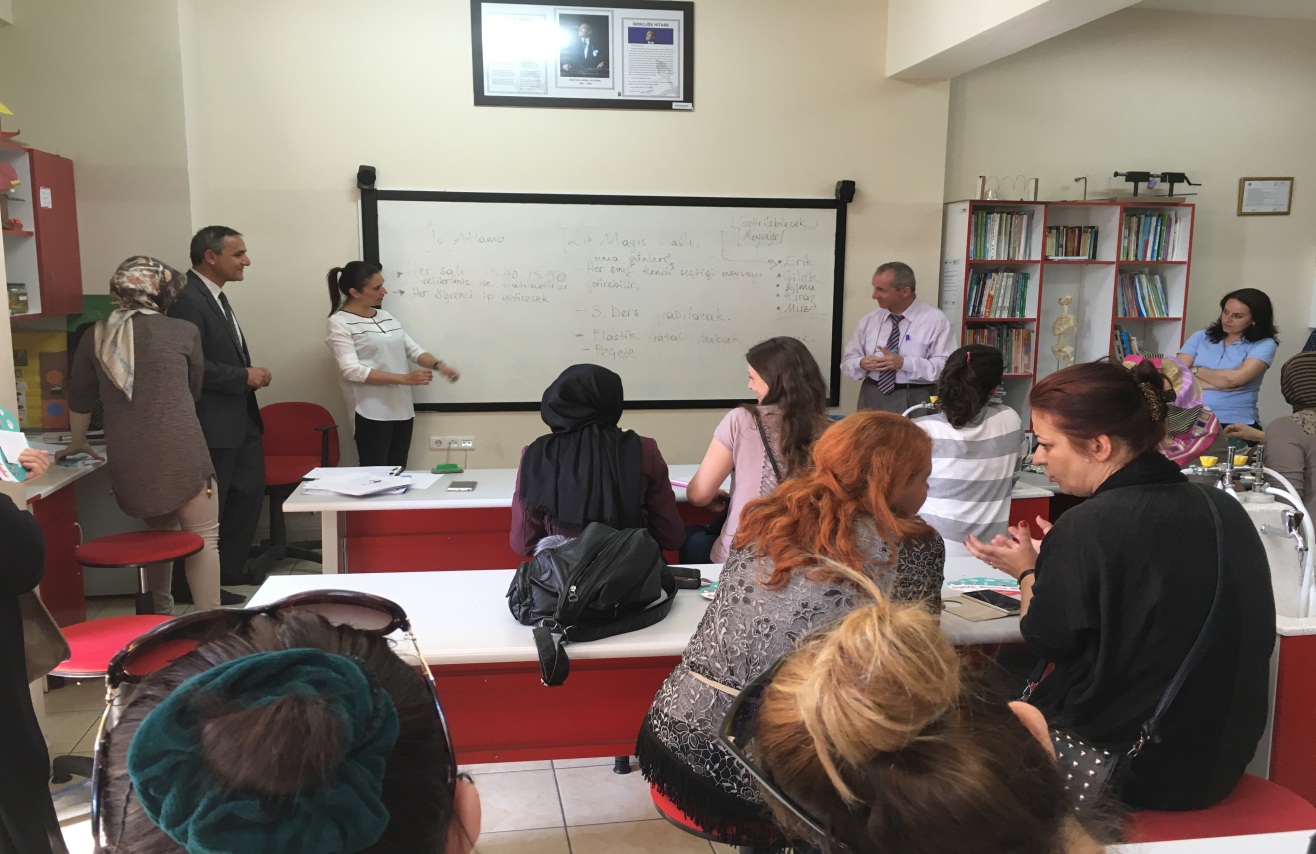 